21.10.2019 в приміщенні «Мультихаб «GreenLab» за адресою м. Сєвєродонецьк, просп. Центральний, 59 (Східноукраїнський національний університет імені В. Даля), в рамках впровадження підходу смарт-спеціалізації в Україні за участю незалежного експерта Європейської комісії «Спільний дослідницький центр» Манфреда Спісбергера відбулося засідання робочої групи з розроблення проектів Стратегії розвитку Луганської області та планів заходів з її реалізації.Метою заходу є розробити практичний план подальшого впровадження підходу смарт-спеціалізації в області, визначення галузей, які мають економічний та інноваційний потенціал та можуть сприяти економічному перетворенню та розвитку області, а також залучити та поінформувати щодо особливостей підходу усі зацікавлені сторони спільноти регіону.У засіданні прийняли участь представники облдержадміністрації, бізнесу, громадських організацій та науковці. З вітальним словом виступив Сергій Медведчук – директор Департаменту економічного розвитку, зовнішньоекономічної діяльності та туризму облдержадміністрації, та Ніно Даменія – старший експерт зі смарт-спеціалізації та розвитку промисловості Команди підтримки реформ Міністерства розвитку економіки, торгівлі та сільського господарства України. Активно обговорювались питання щодо стану розробки Стратегії розвитку області на період 2021-2027 рр., основних засад європейського підходу з впровадження смарт-спеціалізації, результатів дослідження щодо визначення смарт-спеціалізації згідно з методологією ЄС, пошуку ефективних рішень для конкурентного розвитку області з урахуванням застосування смарт-спеціалізації в країнах ЄС, а також перспектив формування смарт-спеціалізації Луганської області на основі розвитку потенціалу хімічного виробництва. Усі напрацьовані матеріали передані фахівцям зі стратегічного планування для врахування в робочій версії Стратегії розвитку Луганської області на період 2021-2027 роки.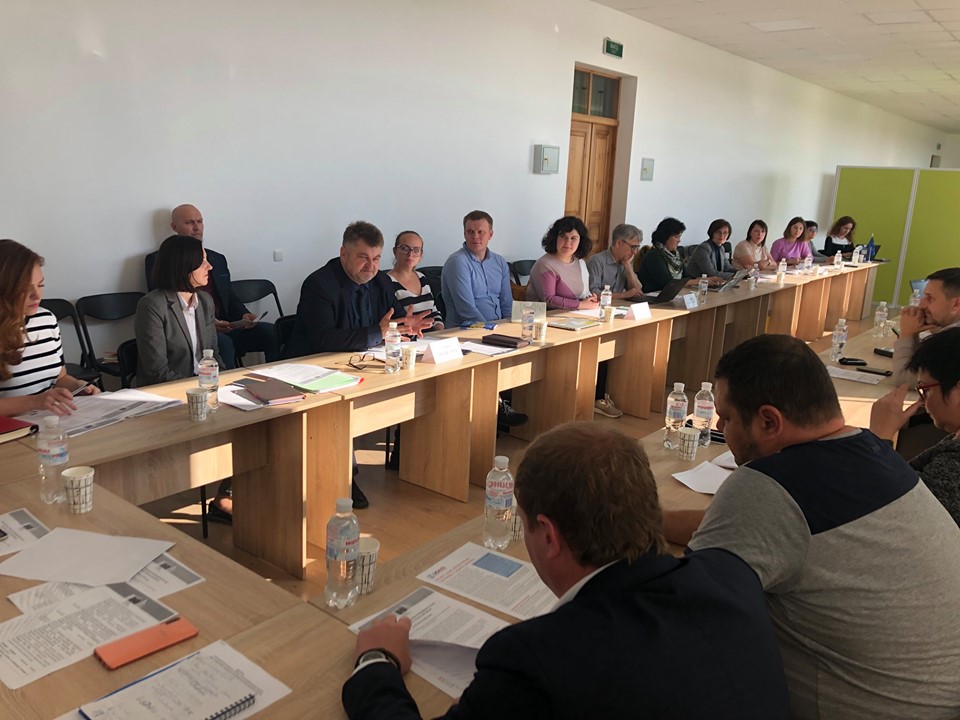 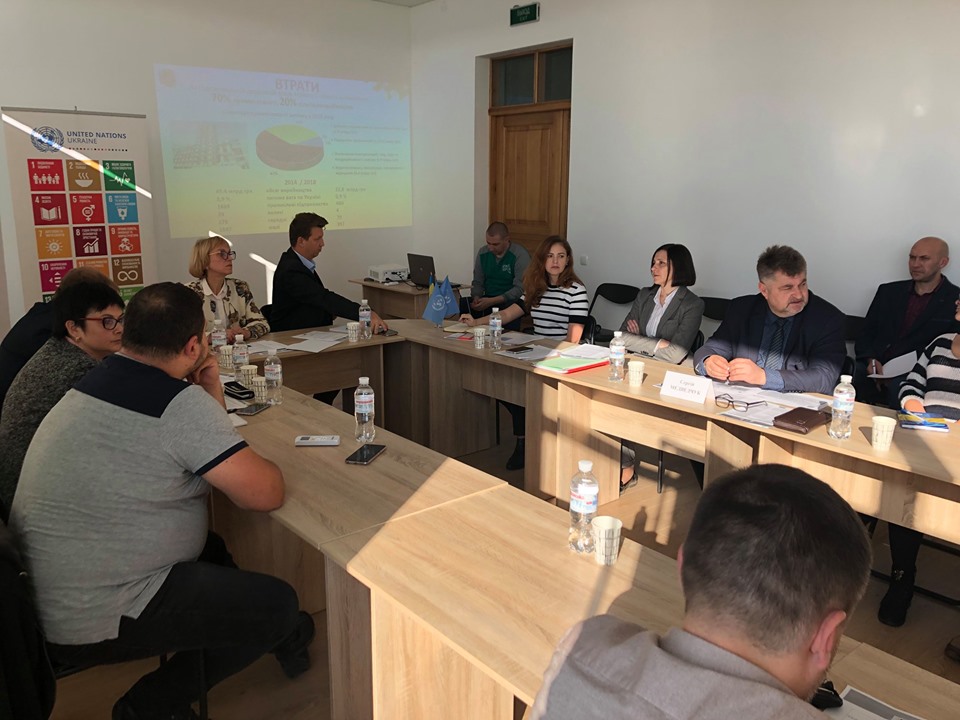 